Памятка родителям (законным представителям) обучающихся 1-4 классов по организации дистанционного обучения	С 19 марта 2020 года по 29 марта 2020 года, все обучающиеся города Ростова-на-Дону находятся на весенних каникулах.  	В соответствии с приказом Министерства просвещения Российской Федерации от 17.03.2020 № 104 «Об организации образовательной деятельности в организациях, реализующих образовательные программы начального общего, основного общего и среднего общего образования, образовательные программы среднего профессионального образования, соответствующего дополнительного профессионального образования и дополнительные общеобразовательные программы, в условиях распространения новой коронавирусной инфекции на территории Российской Федерации», с 30.03.2020 года по 12.04.2020 года во всех образовательных учреждениях Российской Федерации, в том числе в МБОУ «Гимназия №118», будет организован образовательный процесс с применением технологий дистанционного обучения. 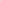 	Организация дистанционной формы обучения в период режима «Повышенной готовности» - прежде всего профилактическая мера, направленная на предупреждение распространения инфекционной болезни.В связи с этим родителям и обучающимся нашей гимназии, которые имеют технические возможности проходить обучение в дистанционной форме, предлагается следующая форма взаимодействия: 1. Для организации дистанционного обучения мы создали специальный  раздел на сайте МБОУ «Гимназия № 118» http://school118.roovr.ru/cvedeniya-ob-obrazovatelnoy-organizatsii/distantsionnoe-obuchenie/ На нем для каждого класса создана папка по каждому предмету учебного плана. В этих папках преподаватели (согласно действующему расписанию) будут размещать план образовательных занятий.2. Ребенку необходимо обязательно выполнять все задания по предметам и своевременно предоставлять их в электронном виде для проверки. Все работы будут оценены, отметки выставлены в электронный журнал. Работы, подлежащие контролю, должны высылаться в виде скан-копий или фото личным сообщением учителю через  форму обратной на электронную почту дистанционного образования school118rnd@yandex.ru, либо в классных  группах родителей Whats App или почту класса. 3. Подробную инструкцию по работе с сайтом дистанционного обучения можно получить на официальном сайте МБОУ «Гимназия №118»  http://school118.roovr.ru/cvedeniya-ob-obrazovatelnoy-organizatsii/distantsionnoe-obuchenie/Родителям и обучающимся, которые не имеют технической возможности проходить дистанционное обучение в электронном виде, предлагается построить взаимодействие с учителями-предметниками следующим образом: Для обучающихся, не имеющих технических возможностей дистанционного и электронного обучения, разработаны задания, тесты, контрольные работы на период с 30.03.2020 г. по 12.04.2020 г.  для выдачи этих материалов в печатном виде. Сбор выполненных заданий и выдача материалов обучающимся или их родителям (законным представителям) будет осуществляться индивидуально дежурным администратором гимназии с 30 марта (08.00-19.00).Напоминаем Вам, что во время каникул и в период дистанционного обучения ответственность за сохранность жизни и здоровья детей несут их родители, а также обеспечивают контроль за нахождением дома и выполнением заданий в системе дистанционного обученияУважаемые родители! Вынужденная ситуация с дистанционным обучением поможет сохранить здоровье Вам и Вашим детям, освоить новые образовательные технологии и достичь лучших результатов. Однако без Вашей помощи сделать это будет непросто. Обращаемся к Вам с просьбой найти возможность для совместной деятельности. Вместе мы справимся с любой ситуацией, решим любые проблемы!По всем возникающим вопросам обращайтесь в телефонном режиме к классному руководителю или на «горячую линию» администрации гимназии по тел. 8 (863) 233-80-14	«Горячая линия» Управления образования города Ростова-на-Дону:	 8 928 181-32-11 (круглосуточно), 8(863) 240-18-73.	«Горячая линия» по вопросам организации образовательного процесса  в каникулярный период с 23.03.2020 по 12.04.2020 в Ростовской области:8 (863) 269-57-88 - по вопросам организации перехода на дистанционное или электронное обучение («Ростовский институт повышения квалификации и профессиональной переподготовки работников образования»).